Пояснительная записка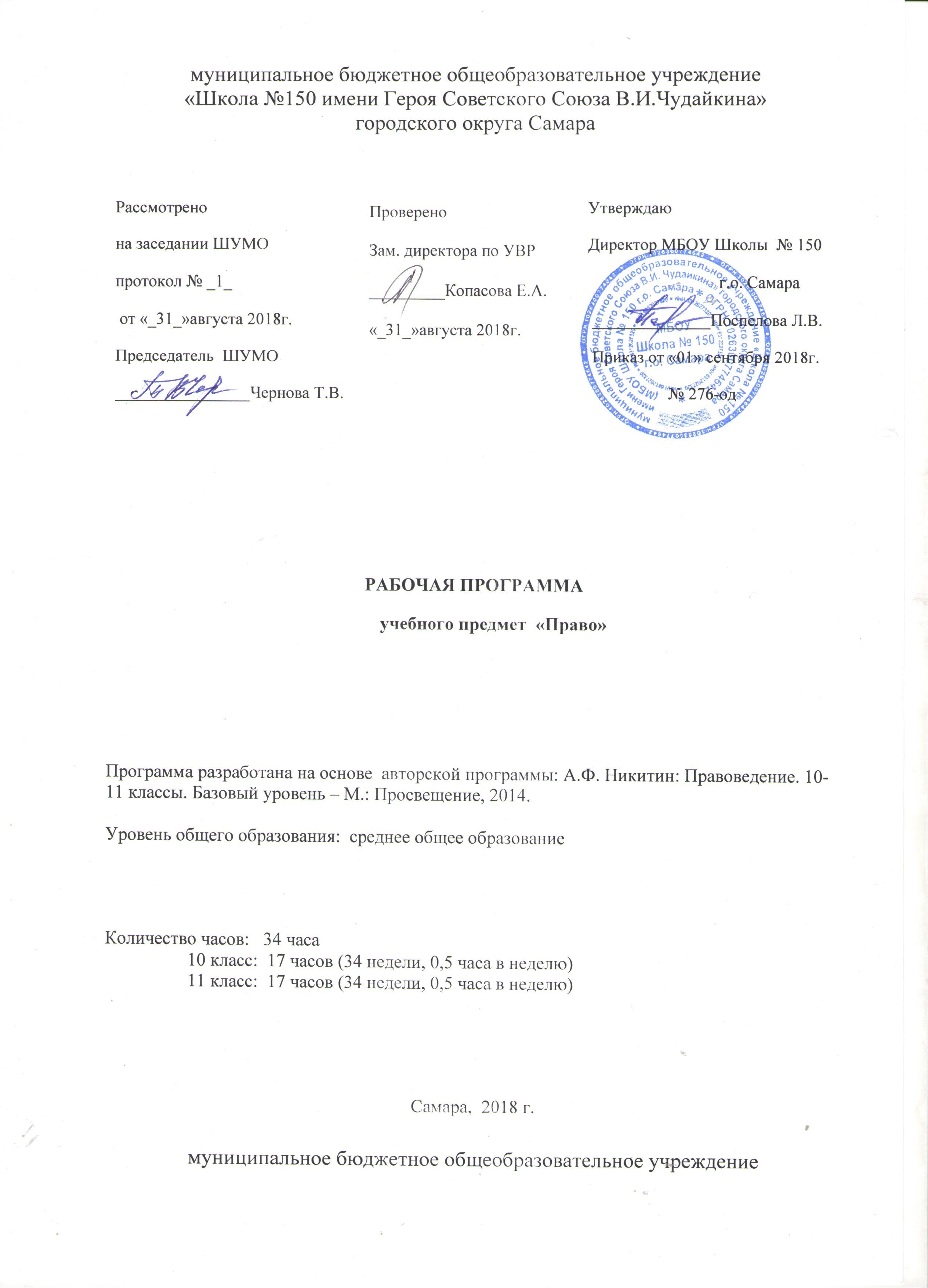 Статус документаРабочая программа по праву составлена на основе федерального компонента государственного стандарта среднего (полного) общего образования, примерной программы среднего (полного) общего образования (профильный уровень), программы «Право. 10 – 11 класс» (под редакцией А.Ф. Никитина); с учетом наличия учебно–методической базы.Рабочая программа конкретизирует содержание предметных тем образовательного стандарта, дает примерное распределение учебных часов по разделам курса и рекомендуемую последовательность изучения тем и разделов учебного предмета с учетом межпредметных и внутри предметных связей, логики учебного процесса, возрастных особенностей учащихся, определяет минимальный набор практических работ, выполняемых учащимися.Место предмета в учебном планеПрограмма предусматривает изучение учебного предмета «Право» в 10 – 11 классах для базовогоизучения предмета из расчета 0,5 часа в неделю.  Программа рассчитана на 34 учебных часа (по 17 часов в 10 и 11 классах).Используемый учебно-методический комплект:1) Примерная программа среднего (полного) общего образования по праву. Сборник нормативных документов. Право. М., Дрофа, 2014 г.2) Программа по праву для 10-11 классов общеобразовательных школ, автор А.Ф. Никитин, 2015 г.3) учебник А.Ф. Никитин, Т.И Никитина Право 10 - 11 кл. М., Дрофа, 2018 г.4) методическое пособие «Основы государства и права»10 – 11кл. А.Ф.Никитин. – М.: Дрофа 2014Структура документаРабочая программа включает три раздела: пояснительную записку; основное содержание с примерным распределением учебных часов по разделам темам курса; требования к уровню подготовки выпускников.Общая характеристика учебного предметаПрограмма включает следующие разделы: пояснительную записку, общую характеристику предмета, основное содержание с примерным распределением учебных часов по разделам и темам курса и рекомендуемую последовательность изучения тем и разделов; требования к уровню подготовки выпускников, литературу для учителя и обучающихся.Основные содержательные линии программы «Право» для 10-11 классов профильных классов отражают ведущие и социально значимые проблемы юридической науки и практики, педагогически адаптированные к системе образования школьников. К ним относятся: проблемы взаимоотношений права и государства; система и структура права; правотворчество и право применение; правоотношения; правонарушения и юридическая ответственность; право и личность; основные правовые системы современности; конституционное право; гражданское право; семейное право; трудовое право; административное право; уголовное право; экологическое право; международное право.Общая характеристика учебного предметаПраво, как профильный учебный предмет старшей школы базируется на правовом содержании основной школы и предусматривает (с учетом принципов последовательности и преемственности) дальнейшее познание основ юриспруденции, усвоение правовых норм поведения, формирование правовой культуры и правовой компетентности личности. Профильное правовое образование в старшей школе обеспечивает углубленное изучение права, создает условия реализации индивидуальных образовательных программ по интересам. Правовое профильное обучение в старшей школе более полно учитывает интересы, склонности и способности учащихся, создавая условия для образования старшеклассников в соответствии с их интересами к будущей профессиональной деятельности и намерениями в отношении продолжения образования. Профильное правовое обучение направлено на реализацию личностно ориентированного учебного процесса. Правовая информация, представленная в содержании примерной программы, расширяет возможности правовой социализации учащихся, обеспечивает преемственность между общим и юридическим профессиональным образованием, позволяет более эффективно подготовить выпускников школы к освоению программ высшего профессионального образования.Право, как учебный предмет на профильном уровне, обеспечивает углубленное изучение основ юриспруденции в соответствии с современными требованиями высших учебных заведений в части оценки уровня подготовки выпускников; знакомит с современным профессиональным юридическим образованием, основными юридическими профессиями, особенностями профессиональной юридической деятельности, что позволит выпускнику осознанно и целенаправленно выбрать профессию и специальность в будущем; изучить современные научные подходы к решению актуальных вопросов правоведения и государство ведения, в том числе в отношении характера эволюции основных общественных институтов, а также принять участие в осуществлении исследовательской, проектной и иной творческой деятельности. Учебный предмет «Право» на профильном уровне позволяет изучить важные правила и проблемы международного права.Основные содержательные линии образовательной программы курса права для 10-11 классов общеобразовательной школы (профильный уровень) отражают ведущие и социально значимые проблемы юридической науки и практики, педагогически адаптированные к системе образования школьников. К ним относятся: проблемы взаимоотношений права и государства; система и структура права; правотворчество и правоприменение; правоотношения; правонарушения и юридическая ответственность; право и личность; основные правовые системы современности; конституционное право; гражданское право; семейное право; трудовое право; административное право; уголовное право; экологическое право; международное право; правосудие; юридическое образование. Профильное обучение праву формирует целостный комплекс общеучебных умений и навыков, позволяющих школьникам овладеть важными способами деятельности. Изучение права на профильном уровне в старшей школе позволяет познакомиться со спецификой профессиональной юридической деятельности адвоката, судьи, прокурора, нотариуса, следователя, юрисконсульта; обеспечивает приобретение умений самостоятельного поиска, анализа и использования правовой информации; формирует умения сравнительного анализа правовых понятий и норм; объяснения смысла конкретных норм права, характеристики содержания текстов нормативных актов; позволяет оценить общественные события и явления, действия людей с точки зрения их соответствия законодательству; позволяет выработать доказательную аргументацию собственной позиции в конкретных правовых ситуациях с использованием норм права. Школьники приобретают навыки использования норм права при решении учебных и практических задач; осуществлении исследований по правовым темам в учебных целях; представлении результатов самостоятельного учебного исследования, ведении дискуссии. В результате обучения выпускники могут самостоятельно составлять отдельные виды юридических документов; анализировать собственные профессиональные склонности, способы их развития и реализации, что формирует готовность и мотивацию на дальнейшее юридическое обучение в вузе.В старшей школе право, будучи важным компонентом, социально-гуманитарного образования личности, относится к числу приоритетных дисциплин, обеспечивающих возможности правовой социализации подростков. Правовое образование направлено на создание условий для развития гражданско-правовой активности, ответственности, правосознания обучающихся, дальнейшее освоение основ правовой грамотности и правовой культуры, навыков правового поведения, необходимые для эффективного выполнения выпускниками основных социальных ролей в обществе (гражданина, налогоплательщика, избирателя, члена семьи, собственника, потребителя, работника). Право, как профильный учебный предмет создает основу для становления социально-правовой компетентности обучающихся, в нем акцентируется внимание на проблемах реализации и применения права в различных правовых ситуациях, а также осознанного выбора модели получения образования в будущем. Право как профильный учебный предмет способствует более качественному показателю результатов в условиях изменившейся системы оценивания знаний учащихся (ЕГЭ)ЦелиИзучение права в старшей школе направлено на достижение следующих целей:развитие личности, направленное на формирование правосознания и правовой культуры, социально-правовой активности, внутренней убежденности в необходимости соблюдения норм права, на осознание себя полноправным членом общества, имеющим гарантированные законом права и свободы; содействие развитию профессиональных склонностей;воспитание гражданской ответственности и чувства собственного достоинства, дисциплинированности, уважения к правам и свободам другого человека, демократическим правовым ценностям и институтам, правопорядку;освоение системы знаний о праве как науке, о принципах, нормах и институтах права, необходимых для ориентации в российском и мировом нормативно-правовом материале, эффективной реализации прав и законных интересов; ознакомление с содержанием профессиональной юридической деятельности и основными юридическими профессиями;овладение умениями, необходимыми для применения освоенных знаний и способов деятельности для решения практических задач в социально-правовой сфере, продолжения обучения в системе профессионального образования;формирование способности и готовности к сознательному и ответственному действию в сфере отношений, урегулированных правом, в том числе к оценке явлений и событий с точки зрения соответствия закону, к самостоятельному принятию решений, правомерной реализации гражданской позиции и несению ответственностиМесто предмета в базисном учебном планеФедеральный базисный учебный план для образовательных учреждений Российской Федерации отводит 34 часов для обязательного изучения учебного предмета «Право» на этапе среднего (полного) общего образования, а именно в X или XI классах, из расчета 0.5 часа в неделю.ТРЕБОВАНИЯ К УРОВНЮ ПОДГОТОВКИ ВЫПУСКНИКОВВ результате изучения права ученик должен:Знать/понимать:Права и обязанности человека и гражданина; современные правовые системы; общие правила применения права; содержание прав и свобод человека; понятие и принципы правосудия; органы и способы международно-правовой защиты прав человека; основные юридические профессии.УметьХарактеризовать: основные черты правовой системы России, порядок принятия и вступления в силу законов, порядок заключения и расторжения брачного контракта, трудового договора, правовой статус участника предпринимательской деятельности, порядок получения платных образовательных услуг,объяснять: взаимосвязь права и других социальных норм, основные условия приобретения гражданства, особенности альтернативной службы,различать: формы (источники) права, субъектов права, виды судопроизводства, основания и порядок назначения наказания, полномочия органов внутренних дел, прокуратуры, адвоката, нотариуса, международных органов защиты прав человека, объекты гражданского оборота, организационно-правовые формы предпринимательской деятельности; имущественные и неимущественные права и способы их защиты; отдельные виды гражданско-правовых договоров,приводить примеры: различных видов правоотношений, правонарушений, ответственности.Использовать приобретенные знания и умения в практической деятельности и повседневной жизни для:поиска, анализа, интерпретации и использования правовой информации;анализа текстов законодательных актов, норм права с точки зрения конкретных условий их реализации;изложения и аргументации собственных суждений о происходящих событиях и явлениях с точки зрения права;применения правил (норм) отношений, направленных на согласование интересов различных сторон (на заданных примерах);осуществления учебных исследований и проектов по правовой тематике;выбора соответствующих закону форм поведения и действий в типичных жизненных ситуациях, урегулированных правом; определения способов реализации прав и свобод, а также защиты нарушенных прав; способов и порядка разрешения споров;обращения в надлежащие органы за квалифицированной юридической помощью.Приложение 1Тематическое планирование курса права в 10 классе (базовый  уровень)Приложение 2Тематическое планирование курса права в 11 классе (базовый  уровень)№ урокаТема раздела и урокаКЭСОсновное содержание материала темыХарактеристика основных видов деятельностиКПУПланируемые результатыСроки Тема 1. Право и государство (1 час)   Тема 1. Право и государство (1 час)   Тема 1. Право и государство (1 час)   Тема 1. Право и государство (1 час)   Тема 1. Право и государство (1 час)   Тема 1. Право и государство (1 час)   Тема 1. Право и государство (1 час)   Тема 1. Право и государство (1 час)   1Происхождение  государства и права.5.1Связь и зависимость государства и права, элементы процесса появления государства и права.  Основные теории происхождения государства и права: теологическая, патриархальная, договорная, теория насилия, органическая, психологическая, расовая, материалистическая.Ознакомление с новым материалом. Самостоятельная практическая работа: составление таблицы.Заполнение таблицы.1.72.1Уметь высказывать свое мнение, работать с текстом учебника, отвечать на поставленные вопросы, давать определение понятий. Объяснять связь государства и права. Называть и характеризовать теории происхождения государства и права. Характеризовать важнейшие элементы процесса появления государства и права.Глава 2. Вопросы теории государства и права (3 часа)Глава 2. Вопросы теории государства и права (3 часа)Глава 2. Вопросы теории государства и права (3 часа)Глава 2. Вопросы теории государства и права (3 часа)Глава 2. Вопросы теории государства и права (3 часа)Глава 2. Вопросы теории государства и права (3 часа)Глава 2. Вопросы теории государства и права (3 часа)Глава 2. Вопросы теории государства и права (3 часа)2Государство, его признаки и право.5.1Понятие государства. Различные подходы к рассмотрению сущности государства. Признаки и функции государства. Форма правления, форма государственного устройства, политический режим.Изучение нового материала; комбинированный урок1.62.12.2Знать основные положения урока: что такое государство и его признаки; теории происхождения государства. Уметь анализировать. Делать выводы. Отвечать на вопросы.3Понятие права. Система права. Источники права.5.2Понятие права. Система права. Отрасли и институты права. Признаки права. Объективное и субъективное право. Назначение права. Формы реализации (источники) права. Правовая норма, ее структура. Виды норм права.Изучение нового материала; комбинированный урок1.72.12.2Знать основные положения урока, что такое право и нормы права; каковы источники права и виды правовой нормы. Уметь анализировать. Делать выводы. Отвечать на вопросы.4Понятие и признаки правового государства.4.6Понятие и признаки правового государства. Верховенство закона. Законность и правопорядок. Разделение властей. Гарантированность прав человека.Изучение нового материала; комбинированный урок1.62.12.2Знать основные положения урока. Уметь анализировать. Делать выводы. Отвечать на вопросы. Называть причины скептического отношения некоторых людей к идее правового государства. Характеризовать основные признаки правового государства.Тема 2. Конституционное право  РФ (13 часов)Тема 2. Конституционное право  РФ (13 часов)Тема 2. Конституционное право  РФ (13 часов)Тема 2. Конституционное право  РФ (13 часов)Тема 2. Конституционное право  РФ (13 часов)Тема 2. Конституционное право  РФ (13 часов)Тема 2. Конституционное право  РФ (13 часов)Тема 2. Конституционное право  РФ (13 часов)5Понятие конституции, её виды. Общая характеристика Конституции РФ.5.4Понятие конституции, ее виды.  Основы конституционного строя России. Конституционное право России, его  источники. Конституционная система. Понятие конституционализма. Конституционный кризис начала 90-х г.г. Принятие Конституции РФ и ее общая характеристика. Достоинства и недостатки Основного закона России.Изучение нового материала; комбинированный урок1.62.12.22.7Знать основные положения урока. Уметь анализировать основы конституционного строя России.Делать выводы. Отвечать на вопросы.Объяснять свою точку зрения.6Основы конституционного строя РФ. Гражданство в РФ.5.4Основы конституционного строя Российской Федерации. Содержание вступительной части Конституции. Российская Федерация - демократическое федеративное правовое государство с республиканской формой правления. Социальное государство. Светское государство. Человек, его права и свободы – высшая ценность. Многонациональный народ России – носитель суверенитета и источник власти. Субъекты осуществления  государственной власти. Прямое действие Конституции РФ.Изучение нового материала; комбинированный урок1.62.12.22.52.7Знать основные положения урока. Знать когда в России были приняты Основные государственные законы и какое значение они имели. Давать характеристику конституций, принятых в СССР и в России после 1917г.Уметь анализировать. Делать выводы. Отвечать на вопросы. Объяснять свою точку зрения. Характеризовать роль Боярской Думы и Земского собора в системе власти Московской Руси. Объяснять отношение российского общества к конституционным проектам.7Федеративное устройство РФ.4.15Что такое федерация и конфедерация. Принципы федерализма. Федеративное устройство России. Равенство субъектов Федерации. Целостность и неприкосновенность территории Российской Федерации. Виды субъектов РФ. Федеральное законодательство и законы субъектов РФ. Проблема сепаратизма.Изучение нового материала; комбинированный урок1.62.52.6Знать основные положения урока: что такое федерация и конфедерация.Уметь анализировать. Делать выводы. Отвечать на вопросы. Умение работать с текстом учебника, выделять главное, использовать ранее изученный материал для решения познавательных задач8Президент РФ.4.14Выборы президента. Должностные полномочия президента РФ.Президент Российской Федерации. Статус главы государства.  Гарант Конституции РФ, прав и свобод человека и гражданина. Полномочия Президента РФ. Условия досрочного прекращения полномочий Президента или отрешение его от должности.Изучение нового материала; комбинированный урок1.62.52.8Знать основные положения  урока. Уметь анализировать. Делать выводы. Отвечать на вопросы. Высказывать собственную точку зрения или обосновывать известные. Умение работать с текстом учебника, выделять главное.9Федеральное Собрание РФ. Законодательный процесс в РФ.4.14Федеральное собрание Российской Федерации. Парламенты в европейской политической традиции. Парламентаризм. Две палаты Федерального Собрания – Совет Федерации и Государственная дума, их состав и способы формирования. Полномочия палат. Комитеты и комиссии обеих палат. Предметы ведения Совета Федерации и Государственной Думы. Порядок принятия и вступления в силу законов РФ.Изучение нового материала; комбинированный урок1.62.22.52.8Знать основные положения урока – какова роль органов представительной власти. Уметь анализировать. Делать выводы. Отвечать на вопросы. Высказывать собственную точку зрения или обосновывать известные. Умение работать с текстом учебника, выделять главное.10Правительство РФ.  Судебная власть в РФ. Прокуратура.4.14Правительство РФ, его состав и порядок формирования. Полномочия Правительства РФ. Досрочное прекращение полномочий Правительства РФ. Судебная власть в РФ. Судебная  система: федеральные суды и суды субъектов  РФ. Принципы судопроизводства. Присяжные заседатели. Прокуратура РФ как единая централизованная система. Функции прокуратуры. Генеральный прокурор РФ.Изучение нового материала; комбинированный урок1.62.22.5Знать основные положения урока о составе правительства РФ, судебной системы. Уметь анализировать. Делать выводы. Умение работать с текстом учебника, выделять главное, использовать ранее изученный материал для решения задач11Местное самоуправление.Система органов местного самоуправления в РФ:  их функции и роль. Решение вопросов местного значения. Муниципальная собственность. Самостоятельность местного самоуправления в пределах его полномочий. Структура и формирование местного самоуправления.Изучение нового материала; комбинированный урок1.62.22.5Знать основные положения урока о функциях и роли органов местного самоуправления. Уметь анализировать. Делать выводы.12Права и свободы человека и гражданина. Международные договора о правах человека.5.13Содержание второй главы Конституции РФ. Права, свободы и обязанности человека и гражданина. Значение Всеобщей декларации прав человека. Виды прав человека. Положения философии прав человека. Международные договоры о правах человека. Содержание международного Билля о правах человека.Изучение нового материала; комбинированный урок1.72.5Знать основные положения урока – о международных документах по правам человека. Уметь анализировать. Делать выводы. Отвечать на вопросы. Высказывать собственную точку зрения или обосновывать известные.13Гражданские права.5.4Гражданские права. Равенство прав и свобод людей. Право на жизнь. Запрет рабства и пыток. Равенство перед законом. Принцип презумпции невиновности. Право на свободу передвижения. Право на свободу совести.Изучение нового материала; комбинированный урок1.72.22.5Знать основные положения урока  о системе гражданских прав человека. Уметь анализировать. Делать выводы. Отвечать на вопросы. Высказывать собственную точку зрения или обосновывать известные. Умение работать с текстом учебника14Политические права.5.4Основные   политические  права граждан РФ. Право на свободу убеждений. Право на свободу мирных собраний и ассоциаций. Право принимать участие в управлении своей страной непосредственно или через избранных представителей.Изучение нового материала; комбинированный урок1.72.22.5Знать основные положения урока о системе политических прав человека.Уметь анализировать. Делать выводы. Высказывать собственную точку зрения или обосновывать известные.15Экономические, социальные и культурные права.5.4Основные    экономические, социальные и культурные   права граждан РФ. Экономические, социальные и культурные права. Право владеть имуществом. Право на социальное обеспечение и на осуществление прав в экономической, социальной и культурной областях. Право на труд, на свободный выбор работы. Право на отдых. Право на образование. Право участвовать в культурной и научной жизни общества.Изучение нового материала; комбинированный урок1.72.22.5Знать основные положения урока об экономических, политических, культурных правах человека. Уметь анализировать. Делать выводы. Отвечать на вопросы. Умение работать с текстом учебника, выделять главное, использовать ранее изученный материал для решения.16Права ребенка.5.4Права ребенка. Международные документы по правам человека: Всеобщая декларация прав ребенка и её основные положения. Конвенция о правах ребенка.Изучение нового материала; комбинированный урок1.72.22.5Знать основные положения урока о правах ребенка. Уметь анализировать. Делать выводы. Высказывать собственную точку зрения или обосновывать известные. Умение работать с текстом учебника, выделять главное, использовать ранее изученный материал для решения познавательных задач17Избирательное право. Избирательные системы и избирательный процесс.4.10Избирательное право.  Избирательные права граждан. Активное избирательное право. Принципы  демократических выборов. Избирательное законодательство.Избирательный процесс. Основные принципы пропорциональной и мажоритарной систем.Изучение нового материала; комбинированный урок1.41.61.72.9Знать основные положения урока. Уметь анализировать. Делать выводы о принципах пропорциональной и мажоритарной система. Отвечать на вопросы. Высказывать собственную точку зрения или обосновывать известные. Умение работать с текстом учебника, выделять главное.№ урокаТема раздела и урокаКЭСОсновное содержание материала темыХарактеристика основных видов деятельностиКПУПланируемые результатыСрокиСрокиСрокиГлава 6. Гражданское право (3 часа)Глава 6. Гражданское право (3 часа)Глава 6. Гражданское право (3 часа)Глава 6. Гражданское право (3 часа)Глава 6. Гражданское право (3 часа)Глава 6. Гражданское право (3 часа)Глава 6. Гражданское право (3 часа)Глава 6. Гражданское право (3 часа)1Понятие и источники гражданского права. Гражданская правоспособность и дееспособность. Гражданские права несовершеннолетних.5.7Понятие и источники гражданского права. Гражданская правоспособность и дееспособность. Гражданские права несовершеннолетних.Ознакомление с новым материалом1.72.12.2Знать основные положения урока. Гражданская правоспособность и дееспособность. Гражданские права несовершеннолетних.Уметь анализировать. Делать выводы. Отвечать на вопросы. Высказывать собственную точку зрения или обосновывать известные. 2Предпринимательство. Юридические лица. Фомы предприятий.5.7Предприниматель и предпринимательская деятельность. Юридические лица.   Фомы предприятий.Изучение нового материала; комбинированный урок1.72.12.22.5Знать основные положения урока. Юридические лица. Фомы предприятий. Уметь анализировать. Делать выводы. Отвечать на вопросы. Высказывать собственную точку зрения или обосновывать известные3Право собственности. Обязательственное право.5.7Понятие и виды собственности. Правомочия собственника. Объекты собственника. Способы приобретения права собственности. Приватизация. Защита права собственности. Прекращение права собственности. Обязательственное право. Понятие обязательства. Понятие сделки, договора. Стороны договора. Виды договора.Изучение нового материала; комбинированный урок.1.72.12.22.4Знать основные положения урока:  что такое право собственности, субъекты права собственности; формы собственности; основания возникновения и прекращения права собственности.  Договор. Последствия невыполнения договоров. Обязательственное право. Обязательство. Договор и сделка их сходство и различия. Стороны договора. Виды договоров, предусмотренные обязательственным правом. Гражданские споры. Гражданское процессуальное право. Судебная процедура по гражданским спорам. Уметь анализировать различные виды договоров; работать с разными источниками информации; делать выводы; отвечать на вопросы.Объяснять, какими свойствами обладают граждане, участвующие в гражданско–правовых отношениях. Высказывать собственную точку зрения или обосновывать известные.Глава 7. Налоговое право (2 часа)Глава 7. Налоговое право (2 часа)Глава 7. Налоговое право (2 часа)Глава 7. Налоговое право (2 часа)Глава 7. Налоговое право (2 часа)Глава 7. Налоговое право (2 часа)Глава 7. Налоговое право (2 часа)Глава 7. Налоговое право (2 часа)Глава 7. Налоговое право (2 часа)4Налоговое право. Налоговые органы. Аудит.5.8Понятие налога, сбора, пошлины. Налоговое право. Система налогового законодательства. Права и обязанности налогоплательщика. Субъекты и объекты налоговых правоотношений.  Налоговые органы. Аудит.Изучение нового материала; комбинированный урок1.72.12.22.5Знать основные положения урока: виды налогов и налоговые обязательства. Уметь анализировать. Делать выводы. Отвечать на вопросы. Высказывать собственную точку зрения или обосновывать известные. Умение работать с текстом учебника, выделять главное, использовать ранее изученный материал для решения познавательных задач5Виды налогов. Налогообложение юридических лиц. Налоги с физических лиц. Ответственность за уклонение от уплаты налогов.5.8Налоговая дееспособность. Подоходный налог. Налог на имущество. Декларация о доходах.Изучение нового материала; комбинированный урок1.72.12.22.5Знать основные положения урока. Уметь анализировать. Делать выводы. Отвечать на вопросы. Высказывать собственную точку зрения или обосновывать известные. Умение работать с текстом учебника, выделять главное, использовать ранее изученный материал для решения познавательных задач  Глава 8. Семейное право (3 часа)Глава 8. Семейное право (3 часа)Глава 8. Семейное право (3 часа)Глава 8. Семейное право (3 часа)Глава 8. Семейное право (3 часа)Глава 8. Семейное право (3 часа)Глава 8. Семейное право (3 часа)Глава 8. Семейное право (3 часа)Глава 8. Семейное право (3 часа)6Понятие и источники семейного права. Брак, условия его заключения.5.1Понятие и источники семейного права. Брак, условия его заключения. Порядок регистрации брака.Изучение нового материала; комбинированный урок1.72.12.2Знать основные положения урока: что такое брак, порядок и условия вступления в брак. Уметь анализировать. Делать выводы. Отвечать на вопросы Умение работать с текстом учебника, выделять главное, использовать ранее изученный материал для решения познавательных задач7Права и обязанности супругов.5.1Права и обязанности супругов. Личные права. Имущественные права и обязанности. Брачный договор. Прекращение брака.Изучение нового материала; комбинированный урок1.72.12.22.5Знать основные положения урока – права и обязанности родителей и детей по семейному законодательству. Уметь анализировать. Делать выводы. Отвечать на вопросы. Высказывать собственную точку зрения или обосновывать известные8Права и обязанности родителей и детей. Усыновление, опека и попечительство.5.1Права и обязанности родителей и детей. Лишение родительских прав. Алименты. Усыновление. Опека и попечительство.Изучение нового материала; комбинированный урок1.72.12.22.5Знать основные положения урока. Уметь анализировать Делать выводы. Отвечать на вопросы. Высказывать собственную точку зрения или обосновывать известныеГлав 9. Трудовое право (3 часа)Глав 9. Трудовое право (3 часа)Глав 9. Трудовое право (3 часа)Глав 9. Трудовое право (3 часа)Глав 9. Трудовое право (3 часа)Глав 9. Трудовое право (3 часа)Глав 9. Трудовое право (3 часа)Глав 9. Трудовое право (3 часа)Глав 9. Трудовое право (3 часа)9Понятие и источники трудового права. Трудовой договор. Коллективный договор.5.9Понятие и источники трудового права. Трудовой договор. Трудовая книжка. Основания прекращения трудового договора. Коллективный договор. Стороны и порядок заключения  коллективного договора.Изучение нового материала; комбинированный урок1.72.12.22.5Знать основные положения урока – трудовой договор, порядок приема и увольнения. Уметь анализировать. Делать выводы. Отвечать на вопросы. Высказывать собственную точку зрения или обосновывать известные. Умение работать с текстом учебника, выделять главное, использовать ранее изученный материал для решения познавательных задач10Рабочее время и время отдыха.Рабочее время и время отдыха.Изучение нового материала; комбинированный урок1.72.12.22.5Знать основные положения урока. Уметь анализировать. Делать выводы. Отвечать на вопросы. Высказывать собственную точку зрения или обосновывать известные. Умение работать с текстом учебника, выделять главное, использовать ранее изученный материал для решения познавательных задач11Трудовые споры. Ответственность по трудовому праву.5.9Индивидуальные и коллективные трудовые споры. Комиссия по трудовым спорам (КТС). Забастовки. Дисциплина труда. Правила внутреннего трудового распорядка. Дисциплинарная и материальная ответственность работников. Порядки возмещения ущерба.Изучение нового материала; комбинированный урок1.72.12.22.5Знать основные положения урока. Уметь анализировать. Делать выводы. Отвечать на вопросы. Высказывать собственную точку зрения или обосновывать известные. Умение работать с текстом учебника, выделять главное, использовать ранее изученный материал для решения познавательных задачГлава 10. Административное право (2 часа)Глава 10. Административное право (2 часа)Глава 10. Административное право (2 часа)Глава 10. Административное право (2 часа)Глава 10. Административное право (2 часа)Глава 10. Административное право (2 часа)Глава 10. Административное право (2 часа)Глава 10. Административное право (2 часа)Глава 10. Административное право (2 часа)12Понятие и источники административного права.5.11Понятие и источники  административного права.  Административное правовое регулирование. Административная ответственность.Изучение нового материала; комбинированный урок1.72.12.2Знать основные положения урока. Уметь анализировать. Делать выводы. Отвечать на вопросы. Высказывать собственную точку зрения или обосновывать известные. Умение работать с текстом учебника.13Административные правонарушения и наказания.5.11Кодекс РФ об  административных правонарушениях. Признаки и виды административных правонарушений. Административные наказания. Их виды. Подведомственность дел  об административных правонарушениях.Изучение нового материала; комбинированный урок1.72.12.2Знать основные положения урока.  Уметь анализировать. Делать выводы. Отвечать на вопросы. Высказывать собственную точку зрения или обосновывать известные. Умение работать с текстом учебника и юридической литературойГлава 11. Уголовное право (2 часа)Глава 11. Уголовное право (2 часа)Глава 11. Уголовное право (2 часа)Глава 11. Уголовное право (2 часа)Глава 11. Уголовное право (2 часа)Глава 11. Уголовное право (2 часа)Глава 11. Уголовное право (2 часа)Глава 11. Уголовное право (2 часа)Глава 11. Уголовное право (2 часа)14Понятие и источники уголовного права. Преступление. Виды преступлений.5.16Понятие и источники  уголовного права.  Понятие преступления. Состав преступления. Категории преступлений. Неоднократность преступлений, совокупность преступлений. Рецидив  преступлений. Основные группы  преступлений.Изучение нового материала; комбинированный урок1.72.12.22.5Знать основные положения урока. Уметь анализировать. Делать выводы. Отвечать на вопросы. Высказывать собственную точку зрения или обосновывать известные. Умение работать с текстом учебника и УК РФ15Уголовная ответственность. Наказание. Уголовная ответственность несовершеннолетних.5.16Уголовная ответственность. Уголовное наказание, его цели. Виды наказания. Наказания основные и дополнительные.  Уголовная ответственность несовершеннолетних.Изучение нового материала; комбинированный урок1.72.12.22.5Знать основные положения урока. Уметь анализировать. Делать выводы. Отвечать на вопросы. Высказывать собственную точку зрения или обосновывать известные. Умение работать с текстом учебника и юридической литературойГлава 12. Основы судопроизводства (1 час)Глава 12. Основы судопроизводства (1 час)Глава 12. Основы судопроизводства (1 час)Глава 12. Основы судопроизводства (1 час)Глава 12. Основы судопроизводства (1 час)Глава 12. Основы судопроизводства (1 час)Глава 12. Основы судопроизводства (1 час)Глава 12. Основы судопроизводства (1 час)Глава 12. Основы судопроизводства (1 час)16Гражданское процессуальное право. Особенности уголовного судопроизводства.5.2Гражданское процессуальное право. Особенности уголовного судопроизводства.Изучение нового материала; комбинированный урок1.72.12.22.5Знать основные положения урока. Уметь анализировать. Делать выводы. Отвечать на вопросы. Высказывать собственную точку зрения или обосновывать известные. Умение работать с текстом учебника и юридической литературой17Повторительно – обобщающий урок.Правовая культура и правосознание. Правовая деятельность.Контроль знаний и умений.2.12.22.5Уметь анализировать. Делать выводы. Отвечать на вопросы. Высказывать собственную точку зрения или обосновывать известные. Умение работать с текстом учебника